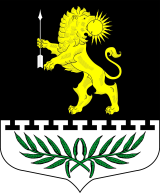 Ленинградская областьЛужский муниципальный районСовет депутатов Серебрянского сельского поселенияРЕШЕНИЕот  21 апреля 2021  года                                            № 103«Об исполнении бюджета Серебрянского сельского поселения Лужского муниципального района Ленинградской области за 2020 год»В соответствии с Федеральным законом № 131-ФЗ от 06.10.03 г. «Об общих принципах организации местного самоуправления в Российской Федерации», статьей 264.2 Бюджетного кодекса Российской Федерации, учитывая одобрение проекта исполнения бюджета Серебрянского сельского поселения за 2020 год на публичных слушаниях; основываясь на заключении контрольно-счетной палаты Лужского муниципального района по внешней проверке бюджетной отчетности об исполнении бюджета за 2020 год и руководствуясь Уставом муниципального образования Серебрянского сельского поселения, Совет депутатов Серебрянского сельского поселения решил:1. Утвердить отчет об исполнении бюджета Серебрянского сельского поселения за 2020 год по доходам в сумме 34798,7 тысяч рублей и по расходам в сумме 34783,2 тысяч рублей, с превышением доходов над расходами в сумме 15,5 тысяч в структуре классификации доходов, расходов и источников финансирования бюджета со следующими показателями:- по доходам бюджета Серебрянского сельского поселения по кодам классификации доходов бюджетов за 2020 год согласно приложению № 1;- по расходам бюджета Серебрянского сельского поселения по ведомственной структуре расходов бюджета за 2020 год согласно приложению № 2;- по расходам бюджета Серебрянского сельского поселения по разделам и подразделам классификации расходов бюджетов за 2020 год согласно приложению №3;- по источникам финансирования дефицита бюджета Серебрянского сельского поселения по кодам классификации источников финансирования дефицитов бюджетов за 2020 год согласно приложению № 4.2. Опубликовать настоящее решение на официальном сайте Серебрянского сельского поселения в сети Интернет (серебрянское.рф)3. Настоящее решение вступает в силу с момента официального опубликования.Глава Серебрянского сельского поселения,исполняющий полномочия председателясовета депутатов						                       	А.В.АлександроваПриложение № 2к решению Совета депутатов Серебрянского сельского поселения Лужского муниципального района              от  21.04.2021 г.  № 103           Приложение №1Приложение №1к решению Совета депутатовк решению Совета депутатовСеребрянского сельского поселенияСеребрянского сельского поселенияЛужского муниципального районаЛужского муниципального районаот  21.04.2021 г.  № 103           от  21.04.2021 г.  № 103           Доходы бюджета Серебрянского сельского поселения по кодам классификации доходов бюджетов за 2020 годДоходы бюджета Серебрянского сельского поселения по кодам классификации доходов бюджетов за 2020 годДоходы бюджета Серебрянского сельского поселения по кодам классификации доходов бюджетов за 2020 годДоходы бюджета Серебрянского сельского поселения по кодам классификации доходов бюджетов за 2020 годДоходы бюджета Серебрянского сельского поселения по кодам классификации доходов бюджетов за 2020 год руб.Главный администраторНаименование главного администратораКод вида, подвида доходов бюджета Наименование КВДИсполненоГлавный администраторНаименование главного администратораКод вида, подвида доходов бюджета Наименование КВДИсполненоГлавный администраторНаименование главного администратораКод вида, подвида доходов бюджета Наименование КВДИсполненоГлавный администраторНаименование главного администратораКод вида, подвида доходов бюджета Наименование КВДИсполненоГлавный администраторНаименование главного администратораКод вида, подвида доходов бюджета Наименование КВДИсполненоГлавный администраторНаименование главного администратораКод вида, подвида доходов бюджета Наименование КВДИсполненоГлавный администраторНаименование главного администратораКод вида, подвида доходов бюджета Наименование КВДИсполнено12345XДоходы бюджета - всего34 798 724,84в том числе:10000000000000000НАЛОГОВЫЕ И НЕНАЛОГОВЫЕ ДОХОДЫ5 059 855,03182Федеральная налоговая служба10100000000000000НАЛОГИ НА ПРИБЫЛЬ, ДОХОДЫ660 947,55182Федеральная налоговая служба10102000010000110Налог на доходы физических лиц660 947,55182Федеральная налоговая служба10102010010000110Налог на доходы физических лиц с доходов, источником которых является налоговый агент, за исключением доходов, в отношении которых исчисление и уплата налога осуществляются в соответствии со статьями 227, 227.1 и 228 Налогового кодекса Российской Федерации652 482,65182Федеральная налоговая служба10102020010000110Налог на доходы физических лиц с доходов, полученных от осуществления деятельности физическими лицами, зарегистрированными в качестве индивидуальных предпринимателей, нотариусов, занимающихся частной практикой, адвокатов, учредивших адвокатские кабинеты, и других лиц, занимающихся частной практикой в соответствии со статьей 227 Налогового кодекса Российской Федерации337,29182Федеральная налоговая служба10102030010000110Налог на доходы физических лиц с доходов, полученных физическими лицами в соответствии со статьей 228 Налогового кодекса Российской Федерации8 127,61100Федеральное казначейство10300000000000000НАЛОГИ НА ТОВАРЫ (РАБОТЫ, УСЛУГИ), РЕАЛИЗУЕМЫЕ НА ТЕРРИТОРИИ РОССИЙСКОЙ ФЕДЕРАЦИИ1 433 755,87100Федеральное казначейство10302000010000110Акцизы по подакцизным товарам (продукции), производимым на территории Российской Федерации1 433 755,87100Федеральное казначейство10302230010000110Доходы от уплаты акцизов на дизельное топливо, подлежащие распределению между бюджетами субъектов Российской Федерации и местными бюджетами с учетом установленных дифференцированных нормативов отчислений в местные бюджеты661 302,33100Федеральное казначейство10302240010000110Доходы от уплаты акцизов на моторные масла для дизельных и (или) карбюраторных (инжекторных) двигателей, подлежащие распределению между бюджетами субъектов Российской Федерации и местными бюджетами с учетом установленных дифференцированных нормативов отчислений в местные бюджеты4 730,11100Федеральное казначейство10302250010000110Доходы от уплаты акцизов на автомобильный бензин, подлежащие распределению между бюджетами субъектов Российской Федерации и местными бюджетами с учетом установленных дифференцированных нормативов отчислений в местные бюджеты889 637,44100Федеральное казначейство10302260010000110Доходы от уплаты акцизов на прямогонный бензин, подлежащие распределению между бюджетами субъектов Российской Федерации и местными бюджетами с учетом установленных дифференцированных нормативов отчислений в местные бюджеты-121 914,01182Федеральная налоговая служба10500000000000000НАЛОГИ НА СОВОКУПНЫЙ ДОХОД7 820,00182Федеральная налоговая служба10503000010000110Единый сельскохозяйственный налог7 820,00182Федеральная налоговая служба10503010010000110Единый сельскохозяйственный налог7 820,00182Федеральная налоговая служба10600000000000000НАЛОГИ НА ИМУЩЕСТВО2 482 804,83182Федеральная налоговая служба10601000000000110Налог на имущество физических лиц124 542,72182Федеральная налоговая служба10601030100000110Налог на имущество физических лиц, взимаемый по ставкам, применяемым к объектам налогообложения, расположенным в границах сельских поселений124 542,72182Федеральная налоговая служба10606000000000110Земельный налог2 358 262,11182Федеральная налоговая служба10606030000000110Земельный налог с организаций1 401 066,87182Федеральная налоговая служба10606033100000110Земельный налог с организаций, обладающих земельным участком, расположенным в границах сельских поселений1 401 066,87182Федеральная налоговая служба10606040000000110Земельный налог с физических лиц957 195,24182Федеральная налоговая служба10606043100000110Земельный налог с физических лиц, обладающих земельным участком, расположенным в границах сельских поселений957 195,24010Администрация Серебрянского сельского поселения10800000000000000ГОСУДАРСТВЕННАЯ ПОШЛИНА3 950,00010Администрация Серебрянского сельского поселения10804000010000110Государственная пошлина за совершение нотариальных действий (за исключением действий, совершаемых консульскими учреждениями Российской Федерации)3 950,00010Администрация Серебрянского сельского поселения10804020011000110Государственная пошлина за совершение нотариальных действий должностными лицами органов местного самоуправления, уполномоченными в соответствии с законодательными актами Российской Федерации на совершение нотариальных действий3 950,00010Администрация Серебрянского сельского поселения11100000000000000ДОХОДЫ ОТ ИСПОЛЬЗОВАНИЯ ИМУЩЕСТВА, НАХОДЯЩЕГОСЯ В ГОСУДАРСТВЕННОЙ И МУНИЦИПАЛЬНОЙ СОБСТВЕННОСТИ340 122,98010Администрация Серебрянского сельского поселения11105000000000120Доходы, получаемые в виде арендной либо иной платы за передачу в возмездное пользование государственного и муниципального имущества (за исключением имущества бюджетных и автономных учреждений, а также имущества государственных и муниципальных унитарных предприятий, в том числе казенных)5 000,00010Администрация Серебрянского сельского поселения11105070000000120Доходы от сдачи в аренду имущества, составляющего государственную (муниципальную) казну (за исключением земельных участков)5 000,00010Администрация Серебрянского сельского поселения11105075100000120Доходы от сдачи в аренду имущества, составляющего казну сельских поселений (за исключением земельных участков)5 000,00010Администрация Серебрянского сельского поселения11109000000000120Прочие доходы от использования имущества и прав, находящихся в государственной и муниципальной собственности (за исключением имущества бюджетных и автономных учреждений, а также имущества государственных и муниципальных унитарных предприятий, в том числе казенных)335 122,98010Администрация Серебрянского сельского поселения11109040000000120Прочие поступления от использования имущества, находящегося в государственной и муниципальной собственности (за исключением имущества бюджетных и автономных учреждений, а также имущества государственных и муниципальных унитарных предприятий, в том числе казенных)335 122,98010Администрация Серебрянского сельского поселения11109045100000120Прочие поступления от использования имущества, находящегося в собственности сельских поселений (за исключением имущества муниципальных бюджетных и автономных учреждений, а также имущества муниципальных унитарных предприятий, в том числе казенных)335 122,98010Администрация Серебрянского сельского поселения11300000000000000ДОХОДЫ ОТ ОКАЗАНИЯ ПЛАТНЫХ УСЛУГ И КОМПЕНСАЦИИ ЗАТРАТ ГОСУДАРСТВА35 900,00010Администрация Серебрянского сельского поселения11301000000000130Доходы от оказания платных услуг (работ)35 900,00010Администрация Серебрянского сельского поселения11301990000000130Прочие доходы от оказания платных услуг (работ)35 900,00010Администрация Серебрянского сельского поселения11301995100000130Прочие доходы от оказания платных услуг (работ) получателями средств бюджетов сельских поселений35 900,00010Администрация Серебрянского сельского поселения11400000000000000ДОХОДЫ ОТ ПРОДАЖИ МАТЕРИАЛЬНЫХ И НЕМАТЕРИАЛЬНЫХ АКТИВОВ0,00010Администрация Серебрянского сельского поселения11402050100000410Доходы от реализации имущества, находящегося в собственности сельских поселений (за исключением движимого имущества муниципальных бюджетных и автономных учреждений, а также имущества муниципальных унитарных предприятий, в том числе казенных), в части реализации основных средств по указанному имуществу0,00010Администрация Серебрянского сельского поселения11402053100000410Доходы от реализации иного имущества, находящегося в собственности сельских поселений (за исключением имущества муниципальных бюджетных и автономных учреждений, а также имущества муниципальных унитарных предприятий, в том числе казенных), в части реализации основных средств по указанному имуществу0,00010Администрация Серебрянского сельского поселения11700000000000000ПРОЧИЕ НЕНАЛОГОВЫЕ ДОХОДЫ94 553,80010Администрация Серебрянского сельского поселения 11705000000000180Прочие неналоговые доходы94 553,80010Администрация Серебрянского сельского поселения 11705050100000180Прочие неналоговые доходы бюджетов сельских поселений94 553,80010Администрация Серебрянского сельского поселения010 20000000000000000БЕЗВОЗМЕЗДНЫЕ ПОСТУПЛЕНИЯ29 738 869,81010Администрация Серебрянского сельского поселения010 20200000000000000БЕЗВОЗМЕЗДНЫЕ ПОСТУПЛЕНИЯ ОТ ДРУГИХ БЮДЖЕТОВ БЮДЖЕТНОЙ СИСТЕМЫ РОССИЙСКОЙ ФЕДЕРАЦИИ29 735 944,24010Администрация Серебрянского сельского поселения010 20210000000000150Дотации бюджетам бюджетной системы Российской Федерации8 690 900,00010Администрация Серебрянского сельского поселения010 20215001000000150Дотации на выравнивание бюджетной обеспеченности8 690 900,00010Администрация Серебрянского сельского поселения010 20216001100000150Дотации бюджетам сельских поселений на выравнивание бюджетной обеспеченности8 690 900,00010Администрация Серебрянского сельского поселения010 20220000000000150Субсидии бюджетам бюджетной системы Российской Федерации (межбюджетные субсидии)19 531 051,64010Администрация Серебрянского сельского поселения010 20220216000000150Субсидии бюджетам на осуществление дорожной деятельности в отношении автомобильных дорог общего пользования, а также капитального ремонта и ремонта дворовых территорий многоквартирных домов, проездов к дворовым территориям многоквартирных домов населенных пунктов1 888 200,00010Администрация Серебрянского сельского поселения010 20220216100000150Субсидии бюджетам сельских поселений на осуществление дорожной деятельности в отношении автомобильных дорог общего пользования, а также капитального ремонта и ремонта дворовых территорий многоквартирных домов, проездов к дворовым территориям многоквартирных домов населенных пунктов1 888 200,00010Администрация Серебрянского сельского поселения011 20225555000000150Субсидии бюджетам на реализацию программ формирования современной городской среды10 428 000,00010Администрация Серебрянского сельского поселения011 20225555100000150Субсидии бюджетам сельских поселений на реализацию программ формирования современной городской среды10 428 000,00010Администрация Серебрянского сельского поселения011 20229999000000150Прочие субсидии7 214 851,64010Администрация Серебрянского сельского поселения011 20229999100000150Прочие субсидии бюджетам сельских поселений7 214 851,64010Администрация Серебрянского сельского поселения011 20230000000000150Субвенции бюджетам бюджетной системы Российской Федерации161 220,00010Администрация Серебрянского сельского поселения011 20230024000000150Субвенции местным бюджетам на выполнение передаваемых полномочий субъектов Российской Федерации3 520,00010Администрация Серебрянского сельского поселения011 20230024100000150Субвенции бюджетам сельских поселений на выполнение передаваемых полномочий субъектов Российской Федерации3 520,00010Администрация Серебрянского сельского поселения011 20235118000000150Субвенции бюджетам на осуществление первичного воинского учета на территориях, где отсутствуют военные комиссариаты157 700,00010Администрация Серебрянского сельского поселения011 20235118100000150Субвенции бюджетам сельских поселений на осуществление первичного воинского учета на территориях, где отсутствуют военные комиссариаты157 700,00010Администрация Серебрянского сельского поселения011 20240000000000150Иные межбюджетные трансферты1 352 772,60010Администрация Серебрянского сельского поселения011 20245550000000150Межбюджетные трансферты, передаваемые бюджетам за достижение показателей деятельности органов исполнительной власти субъектов Российской Федерации11 692,85010Администрация Серебрянского сельского поселения011 20245550100000150Межбюджетные трансферты, передаваемые бюджетам сельских поселений за достижение показателей деятельности органов исполнительной власти субъектов Российской Федерации11 692,85010Администрация Серебрянского сельского поселения011 20249999000000150Прочие межбюджетные трансферты, передаваемые бюджетам1 341 079,75010Администрация Серебрянского сельского поселения011 20249999100000150Прочие межбюджетные трансферты, передаваемые бюджетам сельских поселений1 341 079,75010Администрация Серебрянского сельского поселения010 21800000000000000ДОХОДЫ БЮДЖЕТОВ БЮДЖЕТНОЙ СИСТЕМЫ РОССИЙСКОЙ ФЕДЕРАЦИИ ОТ ВОЗВРАТА ОСТАТКОВ СУБСИДИЙ, СУБВЕНЦИЙ И ИНЫХ МЕЖБЮДЖЕТНЫХ ТРАНСФЕРТОВ, ИМЕЮЩИХ ЦЕЛЕВОЕ НАЗНАЧЕНИЕ, ПРОШЛЫХ ЛЕТ2 926,00010Администрация Серебрянского сельского поселения010 21800000000000150Доходы бюджетов бюджетной системы Российской Федерации от возврата бюджетами бюджетной системы Российской Федерации остатков субсидий, субвенций и иных межбюджетных трансфертов, имеющих целевое назначение, прошлых лет, а также от возврата организациями остатков субсидий прошлых лет2 926,00Администрация Серебрянского сельского поселения010 21800000100000150Доходы бюджетов сельских поселений от возврата бюджетами бюджетной системы Российской Федерации остатков субсидий, субвенций и иных межбюджетных трансфертов, имеющих целевое назначение, прошлых лет, а также от возврата организациями остатков субсидий прошлых лет2 926,00010Администрация Серебрянского сельского поселения010 21860010100000150Доходы бюджетов сельских поселений от возврата остатков субсидий, субвенций и иных межбюджетных трансфертов, имеющих целевое назначение, прошлых лет из бюджетов муниципальных районов2 926,00010Администрация Серебрянского сельского поселения011 21900000000000000ВОЗВРАТ ОСТАТКОВ СУБСИДИЙ, СУБВЕНЦИЙ И ИНЫХ МЕЖБЮДЖЕТНЫХ ТРАНСФЕРТОВ, ИМЕЮЩИХ ЦЕЛЕВОЕ НАЗНАЧЕНИЕ, ПРОШЛЫХ ЛЕТ-0,43010Администрация Серебрянского сельского поселения011 21900000100000150Возврат остатков субсидий, субвенций и иных межбюджетных трансфертов, имеющих целевое назначение, прошлых лет из бюджетов сельских поселений-0,43010Администрация Серебрянского сельского поселения011 21960010100000150Возврат прочих остатков субсидий, субвенций и иных межбюджетных трансфертов, имеющих целевое назначение, прошлых лет из бюджетов сельских поселений-0,43Расходы бюджета Серебрянского сельского поселения по ведомственной структуре расходов бюджета за 2020 годРасходы бюджета Серебрянского сельского поселения по ведомственной структуре расходов бюджета за 2020 годРасходы бюджета Серебрянского сельского поселения по ведомственной структуре расходов бюджета за 2020 годРасходы бюджета Серебрянского сельского поселения по ведомственной структуре расходов бюджета за 2020 годРасходы бюджета Серебрянского сельского поселения по ведомственной структуре расходов бюджета за 2020 годРасходы бюджета Серебрянского сельского поселения по ведомственной структуре расходов бюджета за 2020 годРасходы бюджета Серебрянского сельского поселения по ведомственной структуре расходов бюджета за 2020 год руб.НаименованиеКод главного распорядителяРзПРЦСРВРИсполнено1234567Всего34 783 194,42АДМИНИСТРАЦИЯ СЕРЕБРЯНСКОГО СЕЛЬСКОГО ПОСЕЛЕНИЯ01030 925 580,50ОБЩЕГОСУДАРСТВЕННЫЕ ВОПРОСЫ01001006 149 454,93Функционирование Правительства Российской Федерации, высших исполнительных органов государственной власти субъектов Российской Федерации, местных администраций01001046 094 818,93Обеспечение деятельности органов местного самоуправления010010498000000005 792 909,28Обеспечение деятельности главы администрации муниципального образования010010498200000001 314 943,00Расходы на обеспечение функций органов местного самоуправления010010498200001201 314 943,00Расходы на выплаты персоналу в целях обеспечения выполнения функций государственными (муниципальными) органами, казенными учреждениями, органами управления государственными внебюджетными фондами010010498200001201001 314 943,00Расходы на выплаты персоналу государственных (муниципальных) органов010010498200001201201 314 943,00Обеспечение деятельности  администрации муниципального образования010010498300000004 477 966,28Расходы на обеспечение функций органов местного самоуправления010010498300001204 466 273,43Расходы на выплаты персоналу в целях обеспечения выполнения функций государственными (муниципальными) органами, казенными учреждениями, органами управления государственными внебюджетными фондами010010498300001201003 413 237,74Расходы на выплаты персоналу государственных (муниципальных) органов010010498300001201203 413 237,74Закупка товаров, работ и услуг для обеспечения государственных (муниципальных) нужд010010498300001202001 021 342,45Иные закупки товаров, работ и услуг для обеспечения государственных (муниципальных) нужд010010498300001202401 021 342,45Иные бюджетные ассигнования0100104983000012080031 693,24Уплата налогов, сборов и иных платежей0100104983000012085031 693,24Уплата налогов, сборов и иных платежей0100104983000012085031 693,24Достижение показателей деятельности органов исполнительной власти субъектов Российской Федерации (поощрение муниципальных управленческих команд)0100104983005549F11 692,85Расходы на выплаты персоналу в целях обеспечения выполнения функций государственными (муниципальными) органами, казенными учреждениями, органами управления государственными внебюджетными фондами0100104983005549F10011 692,85Расходы на выплаты персоналу государственных (муниципальных) органов0100104983005549F12011 692,85Непрограммные расходы органов местного самоуправления01001049900000000301 909,65Непрограммные расходы01001049990000000301 909,65На осуществление части полномочий по решению вопросов местного значения поселений в соответствии с заключенными соглашениями по исполнению бюджета поселений01001049990000830171 153,00Межбюджетные трансферты01001049990000830500171 153,00Иные межбюджетные трансферты01001049990000830540171 153,00На осуществление части полномочий по решению вопросов местного значения поселений в соответствии с заключенными соглашениями по организации газоснабжения в границах поселения0100104999000084036 906,00Межбюджетные трансферты0100104999000084050036 906,00Иные межбюджетные трансферты0100104999000084054036 906,00На осуществление части полномочий по решению вопросов местного значения поселений в соответствии с заключенными соглашениями по организации и осуществлению мероприятий по внешнему финансовому контролю0100104999000085039 665,65Межбюджетные трансферты0100104999000085050039 665,65Иные межбюджетные трансферты0100104999000085054039 665,65На осуществление части полномочий по решению вопросов местного значения поселений в соответствии с заключенными соглашениями по решению вопросов местного значения в области землепользования и жилищной сферы0100104999000088026 184,00Межбюджетные трансферты0100104999000088050026 184,00Иные межбюджетные трансферты0100104999000088054026 184,00На осуществление части полномочий по решению вопросов местного значения поселений в соответствии с заключенными соглашениями по участию в предупреждении и ликвидации последствий чрезвычайных ситуаций в границах поселения0100104999000099024 481,00Межбюджетные трансферты0100104999000099050024 481,00Иные межбюджетные трансферты0100104999000099054024 481,00На обеспечение выполнения органами местного самоуправления муниципальных образований отдельных государственных полномочий Ленинградской области в сфере административных правоотношений010010499900713403 520,00Закупка товаров, работ и услуг для обеспечения государственных (муниципальных) нужд010010499900713402003 520,00Иные закупки товаров, работ и услуг для обеспечения государственных (муниципальных) нужд010010499900713402403 520,00Другие общегосударственные вопросы010011354 636,00Непрограммные расходы органов местного самоуправления0100113990000000054 636,00Непрограммные расходы0100113999000000054 636,00Расходы по оценке недвижимости, признание прав и регулирование отношений по муниципальной собственности0100113999000104044 436,00Закупка товаров, работ и услуг для обеспечения государственных (муниципальных) нужд0100113999000104020044 436,00Иные закупки товаров, работ и услуг для обеспечения государственных (муниципальных) нужд0100113999000104024044 436,00Выполнение других обязательств муниципального образования, связанных с общегосударственным управлением0100113999000175010 200,00Закупка товаров, работ и услуг для обеспечения государственных (муниципальных) нужд0100113999000175020010 200,00Иные закупки товаров, работ и услуг для обеспечения государственных (муниципальных) нужд0100113999000175024010 200,00НАЦИОНАЛЬНАЯ ОБОРОНА01002157 700,00Мобилизационная и вневойсковая подготовка0100203157 700,00Непрограммные расходы органов местного самоуправления01002039900000000157 700,00Непрограммные расходы01002039990000000157 700,00На осуществление первичного воинского учета на территориях, где отсутствуют военные комиссариаты01002039990051180157 700,00Расходы на выплаты персоналу в целях обеспечения выполнения функций государственными (муниципальными) органами, казенными учреждениями, органами управления государственными внебюджетными фондами01002039990051180100146 200,00Расходы на выплаты персоналу государственных (муниципальных) органов01002039990051180120146 200,00Закупка товаров, работ и услуг для обеспечения государственных (муниципальных) нужд0100203999005118020011 500,00Иные закупки товаров, работ и услуг для обеспечения государственных (муниципальных) нужд0100203999005118024011 500,00НАЦИОНАЛЬНАЯ БЕЗОПАСНОСТЬ И ПРАВООХРАНИТЕЛЬНАЯ ДЕЯТЕЛЬНОСТЬ0100318 068,00Обеспечение пожарной безопасности010031018 068,00Муниципальная программа Серебрянского сельского поселения Лужского муниципального района "Устойчивое развитие территории Серебрянского сельского поселения на 2020-2022 годы"0100310160000000018 068,00Подпрограмма "Безопасность Серебрянского сельского поселения Лужского муниципального района"0100310164000000018 068,00Основное мероприятие "Мероприятия по укреплению пожарной безопасности"0100310164040000018 068,00Расходы на мероприятия по укреплению пожарной безопасности на территории поселений0100310164040122018 068,00Закупка товаров, работ и услуг для обеспечения государственных (муниципальных) нужд0100310164040122020018 068,00Иные закупки товаров, работ и услуг для обеспечения государственных (муниципальных) нужд0100310164040122024018 068,00НАЦИОНАЛЬНАЯ ЭКОНОМИКА010045 044 333,09Дорожное хозяйство (дорожные фонды)01004094 955 623,09Муниципальная программа  Серебрянского сельского поселения Лужского муниципального района "Устойчивое развитие территории Серебрянского сельского поселения на 2020-2022 годы"010040916000000004 955 623,09Подпрограмма "Развитие  автомобильных дорог в Серебрянском сельском поселении Лужского муниципального района"010040916300000004 955 623,09Основное мероприятие "Обслуживание и содержание дорог местного значения"01004091630100000672 039,10Расходы на мероприятия по обслуживанию и содержанию автомобильных дорог местного значения01004091630101150672 039,10Закупка товаров, работ и услуг для обеспечения государственных (муниципальных) нужд01004091630101150200672 039,10Иные закупки товаров, работ и услуг для обеспечения государственных (муниципальных) нужд01004091630101150240672 039,10Основное мероприятие "Оформление технических и кадастровых паспортов дорог местного значения"0100409163020000030 000,00Проведение инвентаризации и оформление технических и кадастровых паспортов дорог местного значения0100409163020116030 000,00Закупка товаров, работ и услуг для обеспечения государственных (муниципальных) нужд0100409163020116020030 000,00Иные закупки товаров, работ и услуг для обеспечения государственных (муниципальных) нужд0100409163020116024030 000,00Основное мероприятие "Обеспечение участия в государственной программе Ленинградской области "Развитие автомобильных дорог Ленинградской области"010040916303000004 253 583,99Расходы на мероприятия по капитальному ремонту и ремонту автомобильных дорог общего пользования местного значения01004091630301650282 511,55Закупка товаров, работ и услуг для обеспечения государственных (муниципальных) нужд01004091630301650200282 511,55Иные закупки товаров, работ и услуг для обеспечения государственных (муниципальных) нужд01004091630301650240282 511,55Расходы на ремонт автомобильных дорог общего пользования местного значения010040916303S01402 290 406,80Закупка товаров, работ и услуг для обеспечения государственных (муниципальных) нужд010040916303S01402002 290 406,80Иные закупки товаров, работ и услуг для обеспечения государственных (муниципальных) нужд010040916303S01402402 290 406,80Расходы на реализацию областного закона от 15 января 2018 года № 3-оз "О содействии участию населения в осуществлении местного самоуправления в иных формах на территориях административных центров и городских поселков муниципальных образований Ленинградской области"010040916303S4660651 093,00Закупка товаров, работ и услуг для обеспечения государственных (муниципальных) нужд010040916303S4660200651 093,00Иные закупки товаров, работ и услуг для обеспечения государственных (муниципальных) нужд010040916303S4660240651 093,00Расходы на реализацию областного закона от 28 декабря 2018 года № 147-оз "О старостах сельских населенных пунктов Ленинградской области и содействии участию населения в осуществлении местного самоуправления в иных формах на частях территорий муниципальных образований Ленинградской области"010040916303S4660508 520,00Закупка товаров, работ и услуг для обеспечения государственных (муниципальных) нужд010040916303S4660200508 520,00Иные закупки товаров, работ и услуг для обеспечения государственных (муниципальных) нужд010040916303S4660240508 520,00Расходы на поддержку развития общественной инфраструктуры муниципального значения010040916303S4880521 052,64Закупка товаров, работ и услуг для обеспечения государственных (муниципальных) нужд010040916303S4880200521 052,64Иные закупки товаров, работ и услуг для обеспечения государственных (муниципальных) нужд010040916303S4880240521 052,64Другие вопросы в области национальной экономики010041288 710,00Непрограммные расходы органов местного самоуправления0100412990000000088 710,00Непрограммные расходы0100412999000000088 710,00Расходы на мероприятия в области строительства, архитектуры и градостроительства0100412999000106088 710,00Закупка товаров, работ и услуг для обеспечения государственных (муниципальных) нужд0100412999000106020088 710,00Иные закупки товаров, работ и услуг для обеспечения государственных (муниципальных) нужд0100412999000106024088 710,00ЖИЛИЩНО-КОММУНАЛЬНОЕ ХОЗЯЙСТВО0100519 107 500,48Жилищное хозяйство0100501630 307,96Муниципальная программа Серебрянского сельского поселения Лужского муницмипального района "Устойчивое развитие территории Серебрянского сельского поселения на 2020-2022 годы"01005011600000000462 107,96Подпрограмма "Обеспечение устойчивого функционирования жилищно-коммунального хозяйства в Серебрянском сельском поселении Лужского муниципального района"01005011620000000462 107,96Основное мероприятие "Обеспечение мероприятий по капитальному ремонту многоквартирных домов"01005011620700000462 107,96Взносы на капитальный ремонт общего имущества в многоквартирных домах, расположенных на территории поселения, в части муниципальной собственности01005011620702310200462 107,96Закупка товаров, работ и услуг для обеспечения государственных (муниципальных) нужд01005011620702310240462 107,96Иные закупки товаров, работ и услуг для обеспечения государственных (муниципальных) нужд01005011620702310240462 107,96Непрограммные расходы органов местного самоуправления01005019900000000168 200,00Непрограммные расходы01005019990000000168 200,00Расходы на прочие мероприятия в области жилищно-коммунального хозяйства01005019990001510168 200,00Закупка товаров, работ и услуг для обеспечения государственных (муниципальных) нужд01005019990001510243150 000,00Иные закупки товаров, работ и услуг для обеспечения государственных (муниципальных) нужд01005019990001510243150 000,00Закупка товаров, работ и услуг для обеспечения государственных (муниципальных) нужд0100501999000151024418 200,00Иные закупки товаров, работ и услуг для обеспечения государственных (муниципальных) нужд0100501999000151024418 200,00Коммунальное хозяйство01005024 063 027,22Муниципальная программа Серебрянского сельского поселения Лужского муницмипального района "Устойчивое развитие территории Серебрянского сельского поселения на 2020-2022 годы"010050216000000004 063 027,22Подпрограмма "Обеспечение устойчивого функционирования жилищно-коммунального хозяйства в Серебрянском сельском поселении"010050216200000004 063 027,22Основное мероприятие "Организация работы общественной бани"01005021620100000550 000,00Компенсация выпадающих доходов организациям, предоставляющим населению банные услуги, по тарифам, не обеспечивающим возмещение издержек01005021620100650550 000,00Иные бюджетные ассигнования01005021620100650800550 000,00Субсидии юридическим лицам (кроме некоммерческих организаций), индивидуальным предпринимателям, физическим лицам - производителям товаров, работ, услуг01005021620100650810550 000,00Основное мероприятие "Мероприятия по подготовке объектов теплоснабжения к отопительному сезону на территории Серебрянского сельского поселения"010050216202S01603 434 097,22Расходы на реализацию мероприятий по обеспечению устойчивого функционирования объектов теплоснабжения на территории Ленинградской области010050216202S01603 434 097,22Закупка товаров, работ и услуг для обеспечения государственных (муниципальных) нужд010050216202S01602003 434 097,22Иные закупки товаров, работ и услуг для обеспечения государственных (муниципальных) нужд010050216202S01602403 434 097,22Основное мероприятие "Мероприятия по подготовке объектов водоснабжения, водоотведения и очистки сточных вод на территории Серебрянского сельского поселения"0100502162030000078 930,00Расходы на мероприятия по содержанию объектов водоснабжения, водоотведения и очистки сточных вод0100502162030159078 930,00Закупка товаров, работ и услуг для обеспечения государственных (муниципальных) нужд0100502162030159020078 930,00Иные закупки товаров, работ и услуг для обеспечения государственных (муниципальных) нужд0100502162030159024078 930,00Благоустройство010050314 414 165,30Муниципальная программа Серебрянского сельского поселения Лужского муниципального района "Устойчивое развитие территории Серебрянского сельского поселения на 2020-2022 годы"010050316000000002 954 154,30Подпрограмма "Обеспечение устойчивого функционирования жилищно-коммунального хозяйства в Серебрянском сельском поселении Лужского муниципального района"010050316200000002 954 154,30Основное мероприятие "Мероприятия по учету и обслуживанию уличного освещения поселения"01005031620501600583 110,02Расходы на мероприятия по учету и обслуживанию уличного освещения поселения01005031620501600583 110,02Закупка товаров, работ и услуг для обеспечения государственных (муниципальных) нужд01005031620501600200583 110,02Иные закупки товаров, работ и услуг для обеспечения государственных (муниципальных) нужд01005031620501600240583 110,02Расходы на реализацию областного закона от 15 января 2018 года № 3-оз "О содействии участию населения в осуществлении местного самоуправления в иных формах на территориях административных центров и городских поселков муниципальных образований Ленинградской области"010050316205S4660474 287,00Закупка товаров, работ и услуг для обеспечения государственных (муниципальных) нужд010050316205S4660200474 287,00Иные закупки товаров, работ и услуг для обеспечения государственных (муниципальных) нужд010050316205S4660240474 287,00Расходы на прочие мероприятия по благоустройству поселений01005031620601620532 808,16Закупка товаров, работ и услуг для обеспечения государственных (муниципальных) нужд01005031620601620200532 808,16Иные закупки товаров, работ и услуг для обеспечения государственных (муниципальных) нужд01005031620601620240532 808,16Расходы на реализацию областного закона от 28 декабря 2018 года № 147-оз "О старостах сельских населенных пунктов Ленинградской области и содействии участию населения в осуществлении местного самоуправления в иных формах на частях территорий муниципальных образований Ленинградской области"010050316206S4770245 830,00Закупка товаров, работ и услуг для обеспечения государственных (муниципальных) нужд010050316206S4770200245 830,00Иные закупки товаров, работ и услуг для обеспечения государственных (муниципальных) нужд010050316206S4770240245 830,00На поддержку муниципальных образований Ленинградской области по развитию общественной инфраструктуры муниципального значения в Ленинградской области010050316206S4880736 842,12Закупка товаров, работ и услуг для обеспечения государственных (муниципальных) нужд010050316206S4880200736 842,12Иные закупки товаров, работ и услуг для обеспечения государственных (муниципальных) нужд010050316206S4880240736 842,12Расходы на реализацию мероприятий по борьбе с борщевиком Сосновского010050316206S4310381 277,00Закупка товаров, работ и услуг для обеспечения государственных (муниципальных) нужд010050316206S4310200381 277,00Иные закупки товаров, работ и услуг для обеспечения государственных (муниципальных) нужд010050316206S4310240381 277,00Муниципальная программа Серебрянского сельского поселения "Формирование комфортной городской среды на территории муниципального образования Серебрянское сельское поселение в 2020-2024 годы"0100503410000000011 460 011,00Федеральный проект "Формирование комфортной городской среды"0100503410F20000011 460 011,00Расходы на реализацию программ формирования современной городской среды0100503410F25555011 460 011,00Закупка товаров, работ и услуг для обеспечения государственных (муниципальных) нужд0100503410F25555020011 460 011,00Иные закупки товаров, работ и услуг для обеспечения государственных (муниципальных) нужд0100503410F25555024011 460 011,00КУЛЬТУРА, КИНЕМАТОГРАФИЯ010083 857 613,92Культура01008013 857 613,92Муниципальная программа Серебрянского сельского поселения Лужского муниципального района "Устойчивое развитие территории Серебрянского сельского поселения на 2020-2022 годы"010080116100000003 857 613,92Подпрограмма "Развитие культуры, физической культуры и спорта в Серебрянском сельском поселении Лужского муниципального района"010080116100000003 857 613,92Основное мероприятие "Содержание муниципальных учреждений культуры Серебрянского сельского поселения"010080116101000003 697 779,98Расходы на содержание муниципальных казенных учреждений культуры010080116101002001 928 379,98Расходы на выплаты персоналу в целях обеспечения выполнения функций государственными (муниципальными) органами, казенными учреждениями, органами управления государственными внебюджетными фондами010080116101002001001 140 328,47Расходы на выплаты персоналу казенных учреждений010080116101002001101 140 328,47Закупка товаров, работ и услуг для обеспечения государственных (муниципальных) нужд01008011610100200200787 051,51Иные закупки товаров, работ и услуг для обеспечения государственных (муниципальных) нужд01008011610100200240787 051,51Иные бюджетные ассигнования010080116101002008001 000,00Уплата налогов, сборов и иных платежей010080116101002008501 000,00Расходы на обеспечение стимулирующих выплат работникам муниципальных учреждений культуры Ленинградской области010080116101S03601 769 400,00Расходы на выплаты персоналу в целях обеспечения выполнения функций государственными (муниципальными) органами, казенными учреждениями, органами управления государственными внебюджетными фондами010080116101S03601001 769 400,00Расходы на выплаты персоналу казенных учреждений010080116101S03601101 769 400,00Основное мероприятие "Содержание муниципальных библиотек Серебрянского сельского поселения"01008011610200000159 833,94Расходы на содержание муниципальных казенных библиотек01008011610200210159 833,94Расходы на выплаты персоналу в целях обеспечения выполнения функций государственными (муниципальными) органами, казенными учреждениями, органами управления государственными внебюджетными фондами01008011610200210100159 833,94Расходы на выплаты персоналу казенных учреждений01008011610200210110159 833,94СОЦИАЛЬНАЯ ПОЛИТИКА01010448 524,00Пенсионное обеспечение0101001448 524,00Непрограммные расходы органов местного самоуправления01010019900000000448 524,00Непрограммные расходы01010019990000000448 524,00Доплаты к пенсиям муниципальных служащих01010019990000300448 524,00Социальное обеспечение и иные выплаты населению01010019990000300300448 524,00Социальные выплаты гражданам, кроме публичных нормативных социальных выплат01010019990000300320448 524,00Приложение № 3                                                                  к решению Совета депутатов Серебрянского  сельского поселения                                                                                               Лужского муниципального района                                                                                                                                                                                                                                                                                       от  21.04.2021 г. № 103           Приложение № 3                                                                  к решению Совета депутатов Серебрянского  сельского поселения                                                                                               Лужского муниципального района                                                                                                                                                                                                                                                                                       от  21.04.2021 г. № 103           РАСХОДЫ
бюджета Серебрянского сельского поселения по разделам и подразделам классификации расходов бюджетов за 2020 годРАСХОДЫ
бюджета Серебрянского сельского поселения по разделам и подразделам классификации расходов бюджетов за 2020 годРАСХОДЫ
бюджета Серебрянского сельского поселения по разделам и подразделам классификации расходов бюджетов за 2020 годРАСХОДЫ
бюджета Серебрянского сельского поселения по разделам и подразделам классификации расходов бюджетов за 2020 год руб.НаименованиеРзПРИсполненоНаименованиеРзПРИсполнено1234Всего34 783 194,42ОБЩЕГОСУДАРСТВЕННЫЕ ВОПРОСЫ01006 149 454,93  Функционирование Правительства Российской Федерации, высших исполнительных органов государственной власти субъектов Российской Федерации, местных администраций01046 094 818,93  Резервные фонды01110,00  Другие общегосударственные вопросы011354 636,00  НАЦИОНАЛЬНАЯ ОБОРОНА020157 700,00  Обеспечение мобилизационной и вневойсковой подготовки023157 700,00  НАЦИОНАЛЬНАЯ БЕЗОПАСНОСТЬ И ПРАВООХРАНИТЕЛЬНАЯ ДЕЯТЕЛЬНОСТЬ030018 068,00  Защита населения и территории от чрезвычайных ситуаций природного и техногенного характера, гражданская оборона03090,00  Обеспечение пожарной безопасности031018 068,00  НАЦИОНАЛЬНАЯ ЭКОНОМИКА04005 044 333,09  Дорожное хозяйство (дорожные фонды)04094 955 623,09  Другие вопросы в области национальной экономики041288 710,00  ЖИЛИЩНО-КОММУНАЛЬНОЕ ХОЗЯЙСТВО050019 107 500,48  Жилищное хозяйство0501630 307,96  Коммунальное хозяйство05024 063 027,22  Благоустройство050314 414 165,30  КУЛЬТУРА,  КИНЕМАТОГРАФИЯ08003 857 613,92  Культура08013 857 613,92  СОЦИАЛЬНАЯ ПОЛИТИКА1000448 524,00  Пенсионное обеспечение1001448 524,00  Приложение № 4 к решению совета депутатов Серебрянского сельского поселения Лужского муниципального районаот  21.04.2021 г.  № 103           Источники финансирования дефицита бюджета Серебрянского сельского поселения по кодам классификации источников финансирования дефицитов бюджетов за 2020 годИсточники финансирования дефицита бюджета Серебрянского сельского поселения по кодам классификации источников финансирования дефицитов бюджетов за 2020 годИсточники финансирования дефицита бюджета Серебрянского сельского поселения по кодам классификации источников финансирования дефицитов бюджетов за 2020 годруб.Наименование Код источника финансирования дефицита бюджетаИсполненоИзменение остатков средств 010 01  00  00  00  00  0000  000-15 530,42Изменение остатков средств на счетах по учету  средств бюджетов010 01  05  00  00  00  0000  000-15 530,42Увеличение остатков средств бюджетов010 01  05  00  00  00  0000  500-34 828 888,70Увеличение прочих остатков средств бюджетов010 01  05  02  00  00  0000  500-34 828 888,70Увеличение прочих остатков денежных средств  бюджетов010 01  05  02  01  00  0000  510-34 828 888,70Увеличение прочих остатков денежных средств  бюджетов сельских поселений010 01  05  02  01  10  0000  510-34 828 888,70Уменьшение остатков средств бюджетов010 01  05  00  00  00  0000  60034 813 358,28Уменьшение прочих остатков средств бюджетов010 01  05  02  00  00  0000  60034 813 358,28Уменьшение прочих остатков денежных средств  бюджетов010 01  05  02  01  00  0000  61034 813 358,28Уменьшение прочих остатков денежных средств  бюджетов сельских  поселений010 01  05  02  01  10  0000  61034 813 358,28Всего источников внутреннего финансированияВсего источников внутреннего финансирования-15 530,42